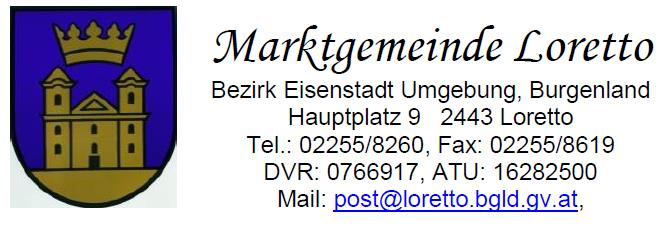 Bedarfserhebung für die Herbst- und WeihnachtsferienSehr geehrte Erziehungsberechtigte, liebe Eltern!Um das Betreuungsangebot in den Ferienzeiten gemäß Ihrem Bedarf zu planen und um die entsprechenden Betreuungsressourcen zeitgerecht bereitstellen zu können, bitten wir Sie, dieses Formular auszufüllen und bis spätestens 1.Oktober 2022 an die Gemeinde zu retournieren. Alle angegebenen Daten werden vertraulich behandelt!Allgemeine Daten:Ein konkreter Bedarf ist an folgenden Ferientagen gegebenAnmerkung: Angabe der benötigten Öffnungszeit (ÖZ) während der Betreuung ist optionalHerbstferien Seitens des Rechtsträgers sind tageweise Anmeldungen vorgesehen, daher werden Sie ersucht, den Bedarf nur an jenen Tagen zu melden, an denen eine Betreuung erforderlich ist. Wenn das Kind angemeldet ist, ist der Besuch des jeweiligen Tages verpflichtend. Ein konkreter Bedarf ist gegeben: (Anm.: Angabe ist optional)	Erwerbstätigkeit / Ausbildung / Studium / Lehre / Kurse / Schichtdienst, etc. unter Berücksichtigung des damit verbundenen Zeitaufwandes	Eine Unterstützung durch das familiären Umfeldes ist nicht gewährleistetElterninformation:Es wird darauf hingewiesen, dass die Betreuung schulpflichtiger Kinder (mit einem Beitrag von max. € 30,- pro Woche), die Verabreichung von Mahlzeiten, die Teilnahme an externen Spezialangeboten sowie sonstiger Materialaufwand von der Beitragsfreiheit ausgenommen sind. Es wird zur Kenntnis gebracht, dass es in der Ferienzeit zu einer Änderung der Zusammensetzung des Personals und der Örtlichkeit kommen kann.c.    Es wird darauf hingewiesen, dass eine Öffnung der Kinderbildungs- und          -betreuungseinrichtung in den Herbst- und Weihnachtsferien nur bei einem Bedarf 
       gemäß § 16 Abs. 4 verpflichtend erfolgen muss.d.    Bei nicht vorhersehbaren Ereignissen (z.B. Notfall, Krankheit oder unerwartete        Erwerbstätigkeit) wird eine Rücksprache mit dem Kindergartenerhalter empfohlen.Information zum Datenschutz:Ich willige in die Verarbeitung meiner, oben von mir bekannt gegebenen personenbezogenen Daten zur verbindlichen Bedarfserhebung für die Ferienzeiten gemäß §§ 4 Abs. 2, 16 des Burgenländischen Kinderbildungs- und -betreuungsgesetz 2009 idgF, § 2 Abs. 4 und 5 Schulzeitgesetz 1985, BGBl. Nr. 77/1985, idF BGBl. I Nr. 96/2022 durch die Gemeinde Stotzing ein. Die Daten werden nicht an Dritte weitergeleitet. Ich habe das Recht meine Einwilligung jederzeit zu widerrufen. Die personenbezogenen Daten werden vom Verantwortlichen nur so lange aufbewahrt, als gesetzliche Aufbewahrungspflichten bestehen oder eine Verjährung potentieller Rechtsansprüche noch nicht eingetreten ist. Unter den Voraussetzungen des anwendbaren Rechts habe ich das Recht auf Auskunft über die erhobenen Daten, Berichtigung, Löschung und Einschränkung der Verarbeitung der Daten sowie ein Widerspruchsrecht gegen die Verarbeitung der Daten und das Recht auf Datenübertragbarkeit. Weiters besteht das Recht auf Beschwerde bei der Datenschutzbehörde. Datenschutzrechtlicher Verantwortlicher im Sinne der Datenschutz-Grundverordnung der Europäischen Union, Verordnung (EU) Nr. 2016/679, ist die Gemeinde Stotzing, Tel.Nr. 02255/8206 alternativ besteht die Möglichkeit, sich unter post@stotzing.bgld.gv.at an den Datenschutzbeauftragten der Gemeinde zu wenden.Name des Kindes:Geburtsdatum:Altersstufe: 0-3 Jahre 3-6 Jahre 6-10 Jahre 10-14 JahreName/n des/rErziehungsberechtigten:Anschrift:Telefon Nr.:FerienzeitenFerienzeitenFerienzeitenDonnerstag27.10.Freitag28.10.Samstag29.10.Sonntag30.10.Montag31.10.FerienzeitenFerienzeitenFerienzeitenHerbstferien27.10. – 31.10.2022ÖZvon:Herbstferien27.10. – 31.10.2022ÖZbis:Herbstferien27.10. – 31.10.2022MittagessenMittagessenWeihnachtsferienWeihnachtsferienWeihnachtsferienWeihnachtsferienWeihnachtsferienWeihnachtsferienWeihnachtsferienWeihnachtsferienFerienzeitenFerienzeitenFerienzeitenMontag26.12.Dienstag27.12.Mittwoch28.12.Donnerstag29.12.Freitag30.12.FerienzeitenFerienzeitenFerienzeitenWoche 127.12. – 30.12.2022ÖZvon:Woche 127.12. – 30.12.2022ÖZbis:Woche 127.12. – 30.12.2022MittagessenMittagessenFerienzeitenFerienzeitenFerienzeitenMontag02.01.Dienstag03.01.Mittwoch04.01.Donnerstag05.01.Freitag06.01.FerienzeitenFerienzeitenFerienzeitenWoche 202.01. – 05.01.2023ÖZvon:Woche 202.01. – 05.01.2023ÖZbis:Woche 202.01. – 05.01.2023MittagessenMittagessenSchulautonom freie Tage und sonstige schulfreie TageSchulautonom freie Tage und sonstige schulfreie TageSchulautonom freie Tage und sonstige schulfreie TageSchulautonom freie Tage und sonstige schulfreie TageSchulautonom freie Tage und sonstige schulfreie TageSchulautonom freie Tage und sonstige schulfreie TageSchulautonom freie Tage und sonstige schulfreie TageSchulautonom freie Tage und sonstige schulfreie TageSchulautonom freie Tage und sonstige schulfreie TageSchulautonom freie Tage und sonstige schulfreie TageSchulautonom freie Tage und sonstige schulfreie TageSchulautonom freie Tage und sonstige schulfreie TageSchulautonom freie Tage und sonstige schulfreie TageFerienzeitenFerienzeitenFerienzeitenFerienzeitenFerienzeitenFerienzeitenFerienzeitenFerienzeitenÖZvon:ÖZbis:MittagessenMittagessenSemesterferienSemesterferienSemesterferienSemesterferienSemesterferienSemesterferienSemesterferienSemesterferienFerienzeitenFerienzeitenFerienzeitenMontag13.02.Dienstag14.02.Mittwoch15.02.Donnerstag16.02.Freitag17.02.FerienzeitenFerienzeitenFerienzeitenSemesterferien13.02. – 19.02.2023ÖZvon:Semesterferien13.02. – 19.02.2023ÖZbis:Semesterferien13.02. – 19.02.2023MittagessenMittagessenOrt, DatumUnterschrift der/des Erziehungsberechtigten